Мастер – класс по теме «Применение  интерактивных методов обучения на уроках ОРКСЭ (модуль «Основы православной культуры») Происходящие в нашем обществе изменения создали реальные предпосылки для обновления всей системы образования, что находит свое отражение в разработке и введении в практику работы школы элементов нового содержания, новых образовательных технологий, методов, приемов работы.  Сегодня многие методические новации и инновации связаны с реализацией  интерактивного обучения, поскольку именно такое обучение обладает большими потенциальными возможностями для выполнения социального заказа современного общества.(Слайд 2) Чтобы лучше понять суть интерактивных методов, давайте посмотрим на схемы, которые помогут нам увидеть различия между пассивными, активными и интерактивными методами.Суть интерактивного обучения состоит в том, что учебный процесс организован таким образом, что практически все учащиеся оказываются вовлеченными в процесс познания. Ученики имеют возможность понимать и рефлектировать по поводу того, что они уже знают или еще не знают. Совместная деятельность учащихся в процессе познания, освоения учебного материала означает, что каждый вносит свой особый индивидуальный вклад, идет обмен знаниями, идеями, способами деятельности.  Такая  деятельность ведет к взаимопониманию, взаимодействию, к совместному решению общих, но значимых для каждого участника задач.  (Слайд 3) Интерактивное обучение – это, прежде всего, диалоговое обучение, в ходе которого осуществляется взаимодействие всех участников образовательного процесса. Интерактивное обучение решает следующие задачи: Активное включение каждого ученика в процесс усвоения учебного материала.Повышение познавательной мотивации.Обучение навыкам успешного общения (умения слушать и слышать друг друга, выстраивать диалог, задавать вопросы на понимание).Развитие навыков самостоятельной учебной деятельности.Воспитание лидерских качеств.Умение работать с командой и в команде.Принимать на себя ответственность за совместную и собственную деятельность по достижению результата.При использовании интерактивных методов меняется роль учителя. Его главная функция – это регулирование и организация образовательного процесса (подготовка заранее необходимых заданий и формулирование вопросов или темы для обсуждения в группах, проведение консультаций, контролирование времени и порядка выполнения намеченного плана). Этапы интерактивного урока(Слайд 4) Интерактивный урок имеет следующие этапы:-стадия вызова;-стадия осмысления; -рефлексия.Для каждого этапа урока используются свои  интерактивные методы, позволяющие эффективно решать конкретные задачи этапа урока.Интерактивные методы(Слайд 5) На следующем слайде представлены некоторые интерактивные методы, которые можно использовать при построении уроков ОРКСЭ. “Карусель”“Мозговой штурм” Обсуждение ситуацийДискуссияРолевая, «деловая игра»Мини - сценкиРабота в малых группах“Творческое задание”“Свободный микрофон”“Проект” и др.Метод   «Творческое задание»Данный метод составляет содержание, основу любого интерактивного метода. Вокруг него создается атмосфера открытости, поиска. Творческое задание (особенно практическое и близкое к жизни обучающегося) придает смысл обучению, мотивирует учащихся). (Слайд 6) На стадии вызова можно предложить игровой прием «Ассоциация».Учитель показывает учащимся серию каких – либо предметов (картин, иллюстраций, др.), связанные с темой урока  и предлагает рассказать о  том, какие ассоциации они вызывают у них, или записать ассоциативный ряд, к какому – либо слову. Например, по теме «Бог – Творец мира»  учащимся было предложено задание: записать ассоциации к слову «Бог». Бог – Библия, церковь, отец, вера, религия, молитва, небо, икона, храм, Иисус, заповеди, рай, Творец  и др.На стадии осмысления можно использовать следующие интерактивный метод «Составление диафильма». На уроке по теме «Сотворение мира. Книга Бытия» учащиеся расставляли кадры диафильма в порядке следования событий и делали подписи к ним. 1. В начале сотворил Бог небо и землю. И сказал Бог: да будет свет. И стал свет. И назвал Бог свет днем, а тьму ночью. 2. И сказал Бог: да будет твердь посреди воды, и да отделяет она воду от воды. И назвал Бог твердь небом. 3. И сказал Бог: да соберется вода, которая под небом, в одно место, и да явится суша. И назвал Бог сушу землею, а собрание вод назвал морями. И сказал Бог: да произрастит земля зелень, траву сеющую семя, дерево плодовитое, приносящее по роду своему плод, в котором семя его на земле. 4. И сказал Бог: да будут светила на тверди небесной, для отделения дня от ночи, и для знамений, и времен, и дней, и годов.5. И сказал Бог: да произведет вода пресмыкающихся, душу живую: и птицы да полетят над землею, по тверди небесной.6. И сказал Бог: да произведет земля душу живую по роду ее, скотов, и гадов, и зверей земных по роду их. И стало так.И сказал Бог: сотворим человека по образу Нашему, по подобию Нашему: и да владычествуют они над рыбами морскими, и над птицами небесными, и над скотом, и над всею землею, и над всеми гадами, пресмыкающимися по земле.Метод проектовМетод проектов всегда ориентирован на самостоятельную деятельность обучающихся (индивидуальную, парную, групповую), которую учащиеся выполняют в течение определенного отрезка времени. Работа над проектом нацелена на всестороннее и систематическое исследование проблемы и предполагает получение практического результата – образовательного продукта. Продуктом может быть видеофильм, альбом, плакат, газета, театральная инсценировка др. (Пример, Пасхальная сценка. Выпуск газеты «Русь - матушка»)Исследовательский методИсследовательская форма проведения занятий с применением элементов проблемного обучения предполагает следующую деятельность обучающихся:   ознакомление с областью и содержанием предметного исследования;  формулировка целей и задач исследования; сбор данных об изучаемом объекте (явлении, процессе);  проведение исследования – выделение изучаемых факторов, выдвижение гипотезы, моделирование;объяснение полученных данных.  (Урок по теме «Храм») Проблемный вопрос: может ли храм быть памятником? В ходе изучения предложенного материала учащиеся осуществляют сбор информации о храмах, которую заносят в таблицу: название храма, где он расположен, дата основания, в честь какого события был построен, святыни храма. Затем учащиеся  представляют результаты своей работы и делают вывод.Метод дискуссииУчебные дискуссии представляют собой такую форму познавательной деятельности обучающихся, в которой субъекты образовательного процесса упорядоченно и целенаправленно обмениваются своими мнениями, идеями, суждениями по обсуждаемой учебной проблеме.  Благоприятным материалом для дискуссии являются притчи. (Притча «Блудный сын». Прием: чтение с остановками. Вопрос для обсуждения: «Как вы думаете, простит ли отец своего сына?» или «Как бы вы поступили на месте отца?») В ходе дискуссии учащиеся лучше усваивают такие понятия как «грех», «покаяние».Метод «Мозговой штурм»Данный метод основан на процессе совместного разрешения поставленных в ходе организованной дискуссии проблемных задач. Все идеи и предложения, высказываемые участниками группы, должны фиксироваться на доске (или большом листе бумаги), чтобы затем их можно было проанализировать и обобщить. Метод «мозгового штурма» позволяет вовлекать в активную деятельность максимальное число обучающихся. Применение данного метода возможно на различных этапах урока. (Тема урока «Золотое правило этики») -Прочитайте отрывки из разных источников. Постарайтесь понять, что их объединяет. Попробуйте сформулировать правило общее для всех людей. Запишите его.- Сравните ваши правила между собой.-Чему учат эти правила? Что их объединяет?-Хотите узнать, как звучат эти слова из уст Иисуса Христа?-Из уст проповедовавшего Иисуса Христа прозвучало « И так во всем, как хотите, чтобы с вами поступали люди, так поступайте и вы с ними».Стадия рефлексии. Заключительный этап урока, на котором обычно учитель спрашивает, что понравилось на уроке, что - нет, собирает пожелания, замечания, и в итоге обобщает пройденное и побуждает к дальнейшему самостоятельному и более глубокому изучению материала- Подводя итог нашего урока, вернёмся к  методу « Что у меня на сердце».-Вспомните, какие ожидания и опасения были у вас в начале урока.  Определите для себя, оправдались ли они.Игра «Свободный микрофон»-А сейчас я хочу взять у вас интервью.  (Используется микрофон) 1. Что нового вы узнали на уроке?2. Чему новому научились?3. Что вас удивило? И т.д.Таким образом, рассмотренные выше интерактивные методы способствуют повышению познавательной активности учащихся на уроке ОРКСЭ, ставят ученика в новую позицию, когда он перестаёт быть пассивным и  становится  активным участником образовательного процесса. Место учителя на интерактивных занятиях сводится к направлению деятельности учащихся на достижение целей урока.Щербакова Светлана Петровна, учитель начальных классов МБОУ г. Абакана «СОШ №12»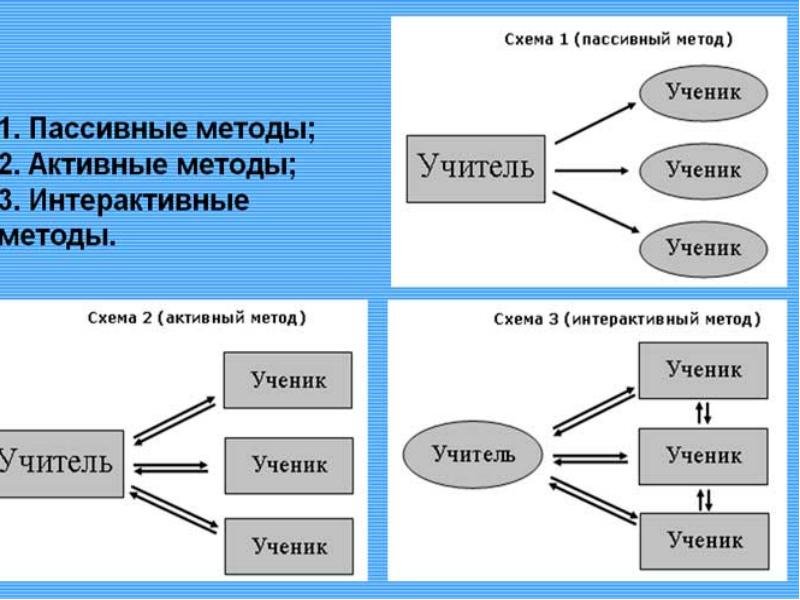 